3rd Grade Fiction Book ReportName: __________________________________ Date: _____________________Title: _______________________________________________________________Author: __________________________ Illustrator: _________________________Answer the following questions in complete sentences.Who are the main characters in the book?Describe the main characters._____________________________________________________________________________________________________________________________________________________________________________________________What is the setting of the story? ______________________________________________________________________________________________________________________________What was the book about? (at least 4 sentences)______________________________________________________________________________________________________________________________What was your favorite part of the book? ______________________________________________________________________________________________________________________________Book Rating:How do you feel about this book?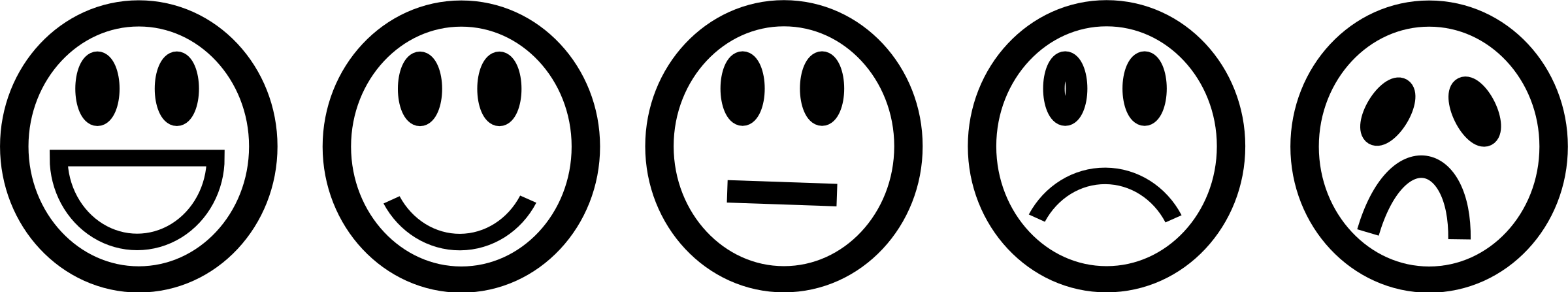   	Awesome		         		            Okay					Bad			